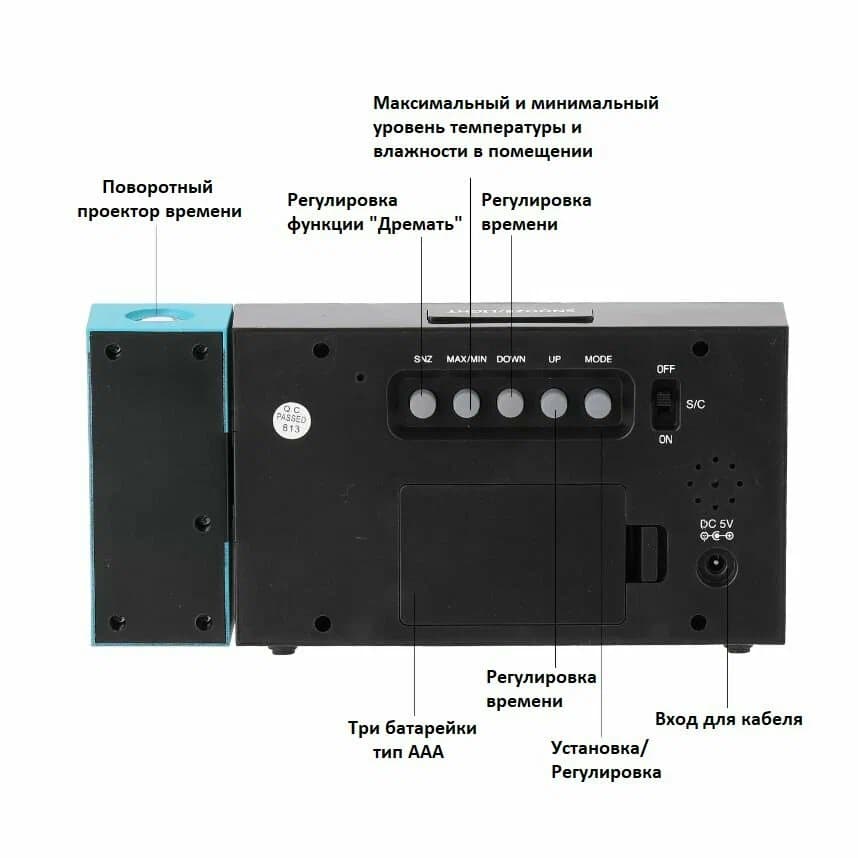 Особенности:1. Проекция времени, вращение 180 °2. Прогноз погоды на основе параметров температуры и влажностиДиапазон отображения температуры: 0 °C ~ 50 °C/32 °F ~ 122 °FДиапазон отображения влажности: 20% RH ~ 99% RH3. Будильник, функция повтора4. Цветной ЖК-дисплей, светодиодный подсветкаОтображение даты: 2001 ~ 20995. Два способа питания: батарея или шнур питания (не входит в этот продукт)6. Голосовой режим; осторожно нажмите на стол или нажмите в любом месте продукта. Или включите подсветку на ладони в пределах 1 метра. И автоматически закрываются через 5 секунд задержки.Метод питания:Батарея 1,3 * AAA (не входит в комплект)2. Шнур питания Применимые места: кабинет, общественное место, офис, спальня, гостиная, кухня, ванная комнатаУСТАНОВКА ВРЕМЕНИНажмите и удерживайте кнопку MODE в течение 3 секунд, чтобы перейти в режим настройки времени. Цифры мигают и могут быть установлены нажатием ВВЕРХ или ВНИЗ.Нажмите РЕЖИМ еще раз, цифры минут начинают мигать, минуты можно установить нажатием ВВЕРХ или ВНИЗ.УСТАНОВКА БУДИЛЬНИКАНажмите MODЕ, чтобы просмотреть время срабатывания будильника.Нажмите MODE и удерживайте в течение 3 секунд, чтобы перейти в режим настройки будильника. Цифры начинают мигать. Можно установить их  нажатием ВВЕРХ или ВНИЗ.Нажмите РЕЖИМ еще раз, минутные цифры мигают, и их можно установить, нажав ВВЕРХ или ВНИЗ для настройки.НАСТРОЙКА КАЛЕНДАРЯНажмите кнопку РЕЖИМ, чтобы просмотреть календарьНажмите MODE и удерживайте 3 секунды, чтобы перейти в режим настройки календаря. Цифры года мигают и "можно установить нажатием ВВЕРХ или ВНИЗ для настройки года".Нажмите РЕЖИМ еще раз, цифры месяца мигают, и их можно установить, нажав ВВЕРХ или ВНИЗ для настройки месяцаНажмите РЕЖИМ еще раз, цифры дня будут мигать, и их можно установить, нажав ВВЕРХ или ВНИЗ, чтобы установить деньВКЛЮЧЕНИЕ/ВЫКЛЮЧЕНИЕ БУДИЛЬНИКАНажмите ВВЕРХ, чтобы включить / выключить будильникМАКС/МИННажмите MAX / MIN, чтобы просмотреть запись максимальной температуры и влажности.Нажимайте ВВЕРХ в течение 3 секунд, чтобы переключить формат отображения 12 или 24 часов, а так же  ФОРМАТ отображения температурыНажмите ВНИЗ, чтобы переключить режим ПОВТОРА отображения C/ F/ПОДСВЕТКУ/ПРОЕКТОРНажмите кнопку SNZ / LIGHT, чтобы запустить функцию повтора, когда будильник сработает через 8 минут, часы снова подадут сигнал; нажмите другую кнопку, чтобы отменить будильник.Нажмите SNZ/LIGHT, чтобы включить подсветку, и проектор отобразит реальное время на противоположной стене в темной комнате.Индикатор управления звуком:(При подключении к внешнему источнику питания подсветка проекции будет гореть постоянно, но голосовое управление работать не будет.)Свет также может включаться при легком ударе по столу или хлопке в пределах 1 метра. Индикатор автоматически погаснет через S секунд. Функцию управления звуком можно включить или выключить с помощью переключателя "S /C" на задней панели жидкокристаллических часов.Символ EB показывает контейнер для отходов, перечеркнутый символом X.